ДО КМЕТА НА ОБЩИНА СМОЛЯНИСКАНЕЗА СЪСТАВЯНЕ НА АКТ ЗА БРАК НА БЪЛГАРСКИ ГРАЖДАНИН СКЛЮЧИЛ ГРАЖДАНСКИ БРАК В ЧУЖБИНАПодписаният/ата……………………………………………………………………………………………………                                                  /съпруг, съпруга/,            /упълномощено лице/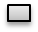 ЕГН/ЛНЧ…………………………………………………., Гражданство: ……………………………………….Документ за самоличност № ……………………………., издаден на: …………………. от: …………………Пълномощно № …………………………. дата: ……………………………. от …………………………………Постоянен адрес: ………………………………………………………………………………………………….../област, община, населено място/……………………………………………………………………………………………………………………….                                                   /бул.(ул.), №, вх., ет., ап./                   /телефон за връзка/Уважаеми господин Мелемов,        На основание чл. 16, чл. 20,чл. 21 и чл. 22 от наредба № РД-02-20-9 от 21 май 2012 г. за функциониране на единната система за гражданска регистрация, издадена от министъра на регионалното развитие и благоустройството.        Моля, да бъде признат акт за сключен граждански брак  в Република България на лицата :Данни съпруга:1.Име: …………………………………….    ……………………………………    ………………………………                                         /собствено/                                                            /бащино/                                                     /фамилно/2. ЕГН/ЛНЧ: …………………………………………………….., Гражданство: ………………………………..3. ЛК/Паспорт №……………………………………………/…………………… изд. от……………………...4. Постоянен адрес:…………………………………………………………………………………………………/област, община, населено място, улица, №/Данни съпруг:1.Име: …………………………………….    …………………………………….   ………………………………..                                         /собствено/                                                          /бащино/                                                      /фамилно/2. ЕГН/ЛНЧ………………………………………………………………… Гражданство: ……………………...3. ЛК/Паспорт №………………………………………../……………………… изд. от………………………….4. Постоянен адрес:…………………………………………………………………………………………………/област, община, населено място, улица, №/Датата и мястото на сключване на брака: …………………………………………, ……………………………..……………………………………………………………………………………………………………………….Дата: …………………..г. гр. Смолян                                                                                                                 С Уважение: ………………….        Необходими документи за признаване на чуждият акт за брак на основание чл. 19 ,ал. 1, т. 2, т. 3,         ал. 3 и ал. 20 от наредба № РД-02-20-9 от 21 май 2012 г. за функциониране на единната система за гражданска регистрация:        1. Препис  или извлечение от акт за брак снабден с апостил, превод и заверка или многоезичен акт за брак-формуляр В /при преценка на длъжностно лице по гражданско състояние може да се изисква превод заверен от нотариус./        2. Пълномощно /ако се подава от трето лице/.        Важно:        Във връзка чл. 4, ал. 5, ал. 6 и ал. 7 от наредба № РД-02-20-9 от 21 май 2012 г. за функциониране на единната система за гражданска регистрация,  по искане от заинтересуваното лице да получи оригиналните документи  длъжностното лице по гражданското състояние изготвя копие на документите и вписва на всяка страница "вярно с представения оригинал", пореден номер на страница и общ брой страници на документа, името си, датата, на която е изготвено копието, полага подписа си и печата на общината.        Искането за връщане на оригиналните документи се заявява при внасянето им в общинската администрация за съставяне на актовете за гражданско състояние.